بتكليف من معالي مدير الجامعةالدكتور عبدالله الدخيل وكيلا للشؤون التعليمية بالكلية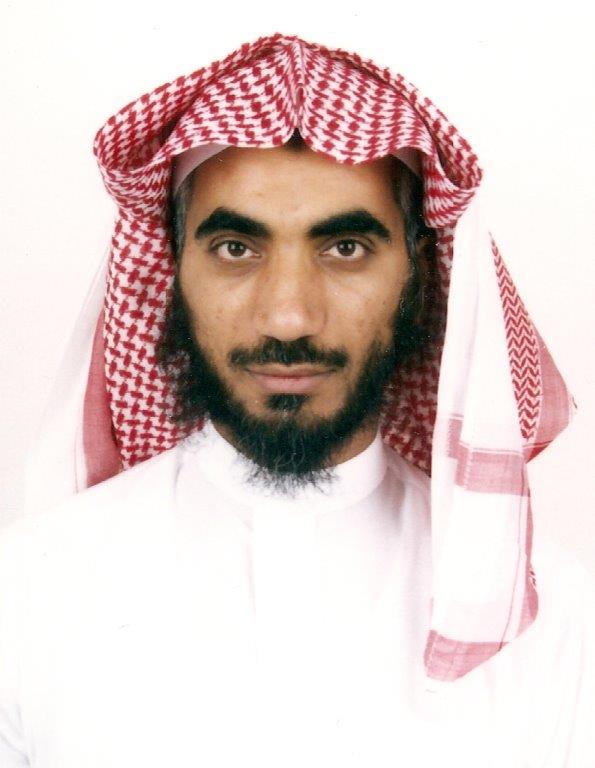 يتقدم سعادة عميد الكلية ، الدكتور/ عبدالله بن أحمد الدهش ، ووكلاء الكلية ومنسوبوها من أعضاء هيئة التدريس وموظفين بخالص التهاني والتبريكات لسعادة الدكتور/ عبدالله بن محمد الدخيل ، وذلك بمناسبة تكليفه وكيلا للشؤون التعليمية بالكلية ، سائلين الله عزوجل أن يوفقه ويسدد على الحق خطاه وأن يعينه على حمل هذه الأمانة وأداء حقها على أكمل وجه لما فيه رفعة الكلية والجامعة.والله ولي التوفيق